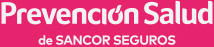 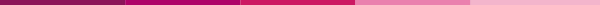 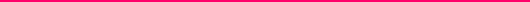 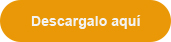 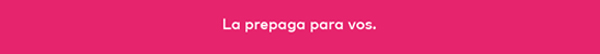 

Política de Privacidad Click Aquí************AVISO DE CONFIDENCIALIDAD************
El Grupo Sancor Seguros comunica que:
Este mensaje y todos los archivos adjuntos a el son para uso exclusivo del destinatario y pueden contener información confidencial o propietaria, cuya divulgación es sancionada por ley. Si usted recibió este mensaje erróneamente, por favor notifíquenos respondiendo al remitente, borre el mensaje original y destruya las copias (impresas o grabadas en cualquier medio magnético) que pueda haber realizado del mismo. Todas las opiniones contenidas en este mail son propias del autor del mensaje. La publicación, uso, copia o impresión total o parcial de este mensaje o documentos adjuntos queda prohibida.
Disposición DNDP 10-2008. El titular de los datos personales tiene la facultad de ejercer el derecho de acceso a los mismos en forma gratuita a intervalos no inferiores a seis meses, salvo que acredite un interés legítimo al efecto conforme lo establecido en el artículo 14, inciso 3 de la Ley 25.326. La DIRECCIóN NACIONAL DE PROTECCIóN DE DATOS PERSONALES, órgano de Control de la Ley 25.326, tiene la atribución de atender las denuncias y reclamos que se interpongan con relación al incumplimiento de las normas sobre la protección de datos personales. 